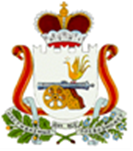 СОВЕТ ДЕПУТАТОВСОБОЛЕВСКОГО СЕЛЬСКОГО ПОСЕЛЕНИЯМОНАСТЫРЩИНСКОГО РАЙОНАСМОЛЕНСКОЙ  ОБЛАСТИВТОРОГО СОЗЫВАР Е Ш Е Н И Еот 11февраля  2022  года № 1  Руководствуясь частью 11 статьи 3 Федерального закона от 7 февраля 2011 года № 6 ФЗ «Об общих принципах организации и деятельности контрольных счетных органов субъектов Российской Федерации и муниципальных образований», частью 7 статьи 33 Устава Соболевского сельского поселения Монастырщинского района Смоленской области, Совет депутатов Соболевского сельского поселения Монастырщинского района Смоленской области             РЕШИЛ:	1. Передать  Контрольно-ревизионной комиссии муниципального образования «Монастырщинский район» Смоленской области полномочия Контрольно-ревизионной комиссии Соболевского сельского поселения Монастырщинского района Смоленской области по осуществлению внешнего муниципального финансового контроля. 	2. Предоставить Главе муниципального образования Соболевского сельского  поселения Монастырщинского района Смоленской области право подписать с Монастырщинским районным Советом депутатов, Контрольно-ревизионной комиссией муниципального образования «Монастырщинский район» Смоленской области Соглашение о передаче Контрольно-ревизионной комиссии муниципального образования «Монастырщинский район» Смоленской области полномочий Контрольно-ревизионной комиссии Соболевского сельского поселения Монастырщинского района Смоленской области по осуществлению внешнего муниципального финансового контроля на период с 1 января 2022 года по 31 декабря 2022 года.     3. Признать утратившим силу Решение Совета депутатов Соболевского сельского поселения Монастырщинского района Смоленской области от 28.01.2021 №1 «О передаче Контрольно-ревизионной комиссии Муниципального образования «Монастырщинский район» Смоленской области полномочий Контрольно-ревизионной комиссии Соболевского сельского поселения Монастырщинского района Смоленской области по осуществлению внешнего муниципального финансового контроля на 2021 год».    4. Опубликовать настоящее решение в  информационном бюллетене Администрации Соболевского сельского поселения Монастырщинского района Смоленской области «Соболевский вестник» и разместить на официальном сайте Администрации Соболевского сельского поселения Монастырщинского района Смоленской области в информационно-телекоммуникационной сети «Интернет»..Глава муниципального образованияСоболевского сельского поселения                                             Монастырщинского районаСмоленской области                                                                             В.М.КулешовО передаче Контрольно-ревизионной комиссии муниципального образования «Монастырщинский район» Смоленской области полномочий Контрольно-ревизионной комиссии Соболевского сельского поселения Монастырщинского района Смоленской   области   по осуществлению внешнего муниципального финансового контроля на 2022 год